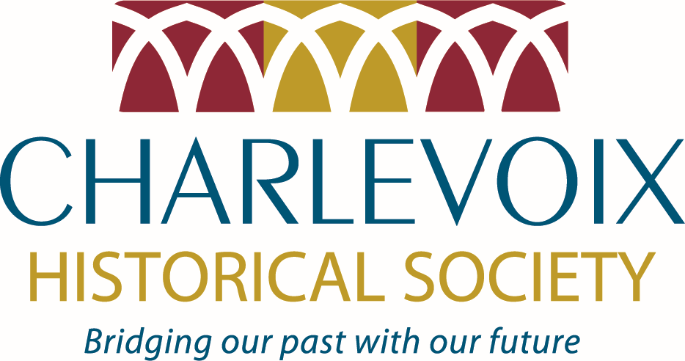 Please fill out this form to book your Charlevoix Historical Society guide. When we receive the form, we will enter your information into our system and you will receive a confirmation email. If you know of a guide that you would like to request for your experience, please enter his/her name in the space below; we will do our best to honor all guide requests but they are not guaranteed. NAME OF TOUR COMPANY:SCHEDULED BY:PHONE NUMBER:EMAIL ADDRESS:NAME OF BUS ESCORT WITH GROUP:BUS ESCORT PHONE NUMBER, IF KNOWN:DATE OF TOUR REQUESTED:                                     TIME OF TOUR REQUESTED:TOURS STARTING POINT (GUIDE PICKUP):NAME OF GUIDE REQUESTED,   IF KNOWN (OPTIONAL):